Работа по  географии  для  8 класса.1.Вид и цель работы: административная  контрольная работа цель: проверить  знания обучающихся по  курсу «Россия: природа, население, хозяйство»2.Перечень проверяемых образовательных результатов:   контрольная  работа  за курс «Россия: природа, население, хозяйство»         Раздел 1: Особенности географического положения России  Раздел 2: Природа России          Раздел3:  Население России1)различать принципы выделения и устанавливать соотношения между государственной территорией и исключительной экономической зоной России;2)использовать знания о мировом, поясном, декретном, летнем и зимнем времени для решения практико-ориентированных задач по определению различий в поясном времени территорий с контекстом из реальной жизни.3) сравнивать особенности природы отдельных регионов страны;4) оценивать природные условия и обеспеченность природными ресурсами отдельных территорий России;5)различать демографические процессы и явления, характеризующие динамику численности населения России, отдельных регионов и стран;6)объяснять особенности динамики численности, половозрастной структуры и размещения населения России и её отдельных регионов;3.Перечень проверяемых элементов содержания1)различать принципы выделения и устанавливать соотношения между государственной территорией и исключительной экономической зоной России;2)использовать знания о мировом, поясном, декретном, летнем и зимнем времени для решения практико-ориентированных задач по определению различий в поясном времени территорий с контекстом из реальной жизни.3) сравнивать особенности природы отдельных регионов страны;4) оценивать природные условия и обеспеченность природными ресурсами отдельных территорий России;5)различать демографические процессы и явления, характеризующие динамику численности населения России, отдельных регионов и стран;6)объяснять особенности динамики численности, половозрастной структуры и размещения населения России и её отдельных регионов.4.Структура работы.Примечание: задания базового уровня составляют не менее 70% работы.5. Время, отводимое на выполнение работы: 45 минут.6. Дополнительные материалы и оборудование: атласы, распечатки работы.7. Система оценивания отдельных заданий и работы в целом.Перевод в 5-балльную систему.5 -  10-11баллов4 – 7-9 баллов3 – 5-6 баллов2 –  4- балла и меньшеПримечание: отметка «3» ставится при выполнении более 50% заданий базового                                                                                                           уровня.8. Приложение: таблица Exel для обработки результатов.9. Варианты работы.      1)С какой из перечисленных стран Россия имеет  морскую  границу?а) Афганистан;  б) Германия; в) Болгария; г) Япония2)С какой из перечисленных стран Россия имеет   сухопутную   границу?а)Азербайджан; б)Армения;  в) Туркмения г) Швеция   3)Во сколько часов по московскому времени Петя из Москвы должен позвонить                 своему другу, проживающему в Иркутске (VII часовая зона), чтобы поздравить его с наступлением Нового года ровно в полночь по времени Иркутска.О т в е т: 	 ч.      4)Расположите регионы России в той последовательности, в которой их жители                            встречают Новый год. Запишите получившуюся последовательность цифр.            1) Республика Бурятия            2) Ростовская область             3) Свердловская область5) Расположите перечисленные периоды геологической истории Земли вхронологическом порядке, начиная с самого раннего.1) меловой2) четвертичный3) силурийскийЗапишите  получившуюся последовательность цифр.6)Задания выполняются с использованием приведённой ниже карты погоды.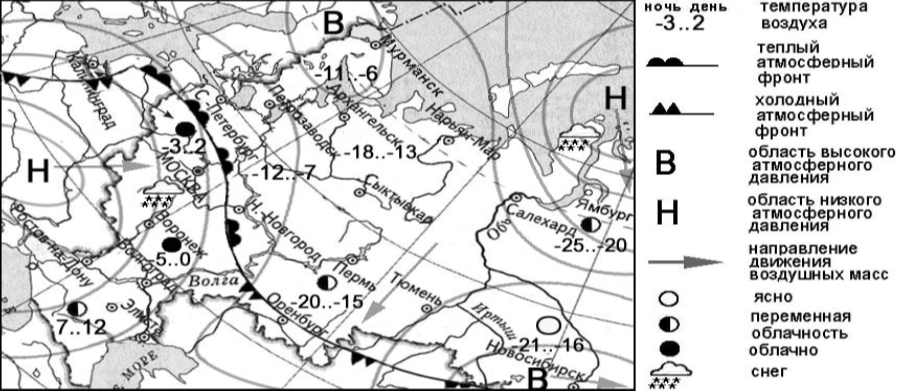 А)Какой из перечисленных городов, показанных на карте, находится в зоне действия циклона?1) Мурманск2) Новосибирск3) Тюмень4) ВоронежОтвет: Б) Карта погоды составлена на 25 декабря. В каком из перечисленных городов, показанных на карте, на следующий день наиболее вероятно существенное потепление?1) Москва2) Санкт-Петербург3) Оренбург4) НовосибирскОтвет: 7) В каком из перечисленных регионов России зимы наиболее холодные? 1) Воронежская область   2) Республика Карелия   3) Пермский край   4) Иркутская областьЗадания 8, 9 выполняются с использованием приведённой ниже таблицы.Площадь территории и численность населенияотдельных регионов РФТаблица 1Используя данные таблицы 1, определите, в каком из перечисленных регионов за период с 1995-го по 2009 г. наблюдался постоянный рост численности городского населения.Мурманская областьТульская областьРеспублика АлтайВолгоградскаяобластьОтвет: Используя данные таблицы 1, определите среднюю плотность населения вТульской области в 2009 году. Ответ запишите в виде числа. (чел. на 1 км2)Ответ:10.В каком из перечисленных регионов России средняя плотность населения наименьшая?1) Рязанская область2)Хабаровский край3) Самарская область4) Чувашская республика№ заданияКраткое описание заданияПроверяемый результат (можно цифрой из п.2)Проверяемый элемент содержания (можно цифрой из п.3)Уровень: базовый (Б), повышенный (П)1 Выбор правильного ответа11б2 Выбор правильного ответа11б3 Решение задачи на вычисление времени22п4Выбор правильного ответа22б5Выбор правильного ответа33п6Выбор правильного ответа по синоптической карте33б7 Выбрать правильный ответ44б8Выбрать правильный ответ55б9  Умение делать расчёт по формулам55п10Выбрать правильный ответ66б№ заданияКоличество балловКомментарий 11За правильный ответ- 1 балл21За правильный ответ- 1 балл31За правильный ответ- 1 балл41За правильный ответ- 1 балл51За правильный ответ- 1 балл62За правильный ответ  группы А- 1 балл За  правильный ответ группы Б- 1 балл71За правильный ответ- 1 балл81 За правильный ответ- 1 балл91 За правильный ответ- 1 балл101За правильный ответ- 1 баллРегионПлощадьтерритоЧисленность населения по годам, тыс. чел.Численность населения по годам, тыс. чел.Численность населения по годам, тыс. чел.Численность населения по годам, тыс. чел.Численность населения по годам, тыс. чел.Численность населения по годам, тыс. чел.Численность населения по годам, тыс. чел.Численность населения по годам, тыс. чел.Численность населения по годам, тыс. чел.риивсеговсеговсегогородскогогородскогогородскогосельскогосельскогосельского199520002009199520002009199520002009Мурманская область144,9115110828431059999768928375Тульская область25,7181017191553,21477,81417,71243,1332,2301,3310,1Республика Алтай92,9200203209485355152150154Волгоградская область112,927382725259920402041196169868463889